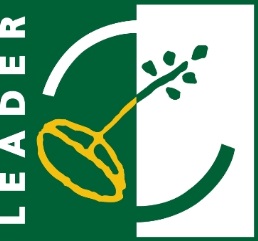 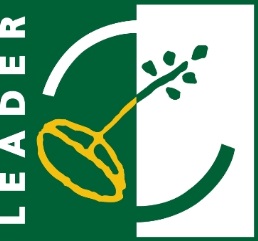 Na temelju članka 29. stavka 1. Pravilnika o provedbi podmjere 19.2. »Provedba operacija unutar CLLD strategije«, podmjere 19.3. »Priprema i provedba aktivnosti suradnje LAG-a« i podmjere 19.4. »Tekući troškovi i animacija« unutar mjere 19 »Potpora lokalnom razvoju u okviru inicijative LEADER (CLLD – lokalni razvoj pod vodstvom zajednice)« iz Programa ruralnog razvoja Republike Hrvatske za razdoblje 2014. – 2020. (»Narodne novine«, br. 96/17 i 53/18; u daljnjem tekstu: Pravilnik), Lokalna akcijska grupa Mura - Drava objavljuje   NATJEČAJ ZA PROVEDBU TIPA OPERACIJEPovećanje kapaciteta i modernizacija PG-ova1P1-M2 (JIBr. 3/19-1.1.2.)Verzija: 1.0Datum: 01. ožujak 2019.1     OPĆE ODREDBEPredmet, svrha i raspoloživa sredstva NatječajaPredmet: Restrukturiranje, modernizacija i povećanje konkurentnosti poljoprivrednih gospodarstava za nositelje projekata koji imaju sjedište/prebivalište na području LAG-a Mura-Drava, zavisno od organizacijskog oblika.Svrha: Ulaganje u poljoprivrednu proizvodnju kako bi se poboljšala ukupna učinkovitost i održivost poljoprivrednih gospodarstava, uključujući zaštitu okoliša i prilagodbu klimatskim promjenama. Ulaganja u nove i inovativne tehnologije doprinijet će smanjenju troškova proizvodnje i poboljšanje kvalitete poljoprivrednih proizvoda, kao i otvaranju novih radnih mjesta i njihovu održivost.Raspoloživa sredstva:  675.198,81 HRK.Obuhvat LAG područja (JLS):Općine: Donja Dubrava, Donji Kraljevec, Donji Vidovec, Goričan, Kotoriba, Legrad, Orehovica, Sveta MarijaGradovi: PrelogPojmovi i kratice»Nositelj projekta« je svaki subjekt koji je podnio prijavu projekta temeljem objavljenog LAG Natječaja i izravno je odgovoran za početak, upravljanje, provedbu i rezultate projekta te ima sjedište unutar područja koje obuhvaća odabrani LAG»Projekt« je skup aktivnosti koje predstavljaju cjelokupnu i sveobuhvatnu investiciju, a sastoje se od prihvatljivih i neprihvatljivih troškova te pripada određenom tipu operacije»Tip operacije« je skup aktivnosti ili pojedinačnih projekata koji doprinose ostvarivanju ciljeva jednog ili više prioriteta na koje se odnose iz Programa ruralnog razvoja Republike Hrvatske za razdoblje 2014. – 2020. (u daljnjem tekstu: Program) koji je usklađen s ciljevima i prioritetima politike ruralnog razvoja Europske unije»Prilog I. Ugovoru« je prilog Ugovoru o Europskoj uniji odnosno popis iz članka 38. Ugovora o funkcioniranju Europske unije (SL C 202 (2016)) na kojemu se nalaze poljoprivredni proizvodi za koja su prihvatljiva ulaganja unutar mjere 1P1-M2 „Povećanje kapaciteta i modernizacija PG-ova“ osim proizvoda ribarstva i akvakulture»Primarna poljoprivredna proizvodnja« je proizvodnja proizvoda bilinogojstva ili stočarstva bez obavljanja dodatnih radnji kojima bi se promijenila priroda tih proizvoda»Poljoprivredna mehanizacija« su svi poljoprivredni pogonski i kombinirani strojevi koji služe za obavljanje poljoprivrednih radova, sakupljanje uroda poljoprivrednih kultura, utovar, istovar, prijevoz i/ili primjenu u provođenju agrotehničkih radova u poljoprivredi, uključujući sve samostalne i/ili priključne uređaje, oruđa i alate za poljoprivredne radove»Gospodarsko vozilo« je svako motorno vozilo za vlastite potrebe, namijenjeno prijevozu sirovina, proizvoda i repromaterijala koji proizlaze iz poljoprivredne aktivnosti nositelja projekta»Građenje« kako je definirano u propisima kojima se uređuje gradnja, izuzev održavanja građevine»Rekonstrukcija« kako je definirano u propisima kojima se uređuje gradnja»Restrukturiranje postojećih i/ili podizanje novih višegodišnjih nasada« obuhvaća agrotehničke mjere na poljoprivrednim/proizvodnim površinama na kojima se podiže novi ili restrukturira postojeći nasad ili dio nasada s ciljem unapređenja proizvodnje i/ili poboljšanja kvalitete finalnog proizvoda/ploda»Prihvatljivi troškovi« su troškovi koji mogu biti sufinancirani bespovratnim sredstvima iz Programa »Neprihvatljivi troškovi« su troškovi koji ne mogu biti sufinancirani bespovratnim sredstvima iz Programa»Lista prihvatljivih troškova« je lista troškova prihvatljivih za sufinanciranje unutar Mjere/Podmjere/tipa operacije, a objavljuje se uz pojedini natječaj»Javna potpora« je svaki oblik potpore iz javnih izvora Republike Hrvatske i potpora iz proračuna Europske unije, a predstavlja bespovratna sredstva (u daljnjem tekstu: potpora)»Intenzitet potpore« je udio potpore u prihvatljivim troškovima projekta izražen u postotcima»Standardni ekonomski rezultat« (engl. Standard Output - u daljnjem tekstu: SO) predstavlja jediničnu novčanu vrijednost proizvodnje poljoprivrednog proizvoda izraženu u proizvođačkim cijenama na pragu gospodarstva koja ne uključuju potpore i poreze »Ekonomska veličina poljoprivrednog gospodarstva« je ukupni SO poljoprivrednog gospodarstva izražen u eurima  »Ukupni SO poljoprivrednog gospodarstva« je zbroj vrijednosti svih proizvodnji dobiven množenjem SO svake pojedine proizvodnje s odgovarajućim brojem jedinica proizvodnje»Nepravilnost« znači povreda odredaba prava Zajednice koja proizlazi iz učinjene ili propuštene radnje od strane gospodarskog subjekta, a što je dovelo ili je moglo dovesti u pitanje opći proračun Zajednice ili proračune kojima Zajednice upravljaju, bilo smanjenjem ili gubitkom prihoda iz vlastitih sredstava prikupljenih izravno u ime Zajednica, ili neopravdanim izdacima u smislu članka 1. stavka 2. Uredbe (EZ, Euratom) br. 2988/95 od 18. prosinca 1995. o zaštiti financijskih interesa Europskih zajednica, odnosno članka 2. stavka 1. točke g) Uredbe (EU) br. 1306/2013»Sumnja na prijevaru« znači nepravilnost koja je razlog za pokretanje upravnih ili sudskih postupaka na nacionalnoj razini kako bi se utvrdilo postojanje postupanja s namjerom, osobito prijevare, iz članka 1. stavka 1. točke (a) Konvencije o zaštiti financijskih interesa Europskih zajednica koja je sastavljena na temelju članka K.3 Ugovora o Europskoj uniji (sukladno članku 2. točki (a), delegirane Uredbe Komisije (EU) 2015/1971 od 8. srpnja 2015. o dopuni Uredbe (EU) br. 1306/2013 Europskog parlamenta i Vijeća posebnim odredbama o izvješćivanju o nepravilnostima povezanima s Europskim fondom za jamstva u poljoprivredi i Europskim poljoprivrednim fondom za ruralni razvoj te o stavljanju izvan snage Uredbe Komisije (EZ) br. 1848/2006 (SL L 293, 8. srpnja. 2015.) »Jednostavna (bagatelna) nabava« je nabava koju provode javni naručitelji za nabavu radova, robe i/ili usluga u slučaju kada je procijenjena vrijednost predmeta nabave ispod praga primjene propisa koji uređuju postupak javne nabave»Pokazatelji provedbe projekta« su kvantitativno iskazani podaci o provedbi projekta kojima se mjeri ostvarenje cilja projekta»Poduzeće« kako je definirano u članku 1. Priloga I. Uredbe Komisije (EU) br. 702/2014 od 25. lipnja 2014. o proglašenju određenih kategorija potpora u sektoru poljoprivrede i šumarstva te u ruralnim područjima spojivima s unutarnjim tržištem u primjeni članaka 107. i 108. Ugovora o funkcioniranju Europske unije (SL L 193, 1. 7. 2014., str. 1 – 75, u daljnjem tekstu: Uredba Komisije (EU) br. 702/2014)»Partnerska poduzeća« su sva poduzeća koja nisu razvrstana pod povezana poduzeća, a među kojima postoji veza kako je definirano u članku 3. stavku 2. Priloga I. Uredbe Komisije (EU) br. 702/2014»Povezana poduzeća« su poduzeća među kojima postoji jedna od veza kako je definirano u članku 3. stavku 3. Priloga I. Uredbe Komisije (EU) br. 702/2014»Poduzetnik u teškoćama« za potrebe ovoga Natječaja je nositelj projekta koji je u postupku predstečaja, stečaja ili likvidacije sukladno odredbama Smjernica o državnim potporama za sanaciju i restrukturiranje nefinancijskih poduzetnika u teškoćama (2014C 249/01, 31.7.2014.), ako je primjenjivo u odnosu na Prilog I, Ugovora o Europskoj uniji i Ugovora o funkcioniranju Europske unije»Mladi poljoprivrednik« je osoba koja u trenutku podnošenja prijave projekta nema više od 40 godina (dan prije navršavanja 41 godine starosti), ima najmanje završen tečaj stručnog osposobljavanja/obrazovanja iz odgovarajućeg područja (formalni tečajevi koje provode učilišta ili tečajevi financirani iz Mjere 1 iz Programa) ili ima radno iskustvo iz tog područja u trajanju od najmanje 2 godine te po prvi puta uspostavlja poljoprivredno gospodarstvo na kojem ima status nositelja/odgovorne osobe ili je status nositelja/odgovorne osobe na istom gospodarstvu po prvi put stekla unutar 5 (pet) godina od datuma podnošenja prijave projekta, a u slučaju trgovačkog društva je i odgovorna osoba isključivo ako je vlasnik najmanje 50% temeljnog kapitala »Nacionalni natječaj« je natječaj koji provodi Agencija za plaćanja za mjeru/podmjeru/tip operacije i nije namijenjen za odabrane projekte na LAG razini.Ostali pojmovi u smislu ovoga Natječaja imaju jednako značenje kao pojmovi uporabljeni u Pravilniku, Uredbi (EU) br. 1305/2013 i Uredbi Komisije (EU) br. 702/2014.Iznos i intenzitet potporeNajniža vrijednost potpore po projektu iznosi 5.000 EUR u kunskoj protuvrijednosti. Najviša vrijednost potpore po projektu iznosi 29.900 EUR u kunskoj protuvrijednosti.Preračun eura u kune obavljat će se prema zadnjem tečaju koji je Europska središnja banka odredila prije 1. siječnja godine u kojoj se donosi Odluka o odabiru projekta, a u skladu s člankom 34. Delegirane uredbe Komisije (EU) br. 907/2014 od 11. ožujka 2014. o dopuni Uredbe (EU) br. 1306/2013 Europskog parlamenta i Vijeća u pogledu agencija za plaćanja i ostalih tijela, financijskog upravljanja, poravnanja računa, jamstava i upotrebe eura (SL L 255, 28.8.2014., str. 18-58).  Uvid u navedeni tečaj možete dobiti na mrežnoj stranici [https://www.ecb.europa.eu/stats/policy_and_exchange_rates/euro_reference_exchange_rates/html/eurofxref-graph-hrk.en.html].  Sredstva potpore osiguravaju se iz proračuna Europske unije i državnog proračuna Republike Hrvatske, od čega Europska unija sudjeluje s 90 %, a Republika Hrvatska s 10 % udjela.Potpora se dodjeljuje u obliku namjenskih bespovratnih novčanih sredstava za sufinanciranje prihvatljivih troškova navedenih u poglavlju 3.3. ovog Natječaja. Isplata potpore se vrši jednokratno ili u ratama kako slijedi:kod ulaganja u opremanje do 3 ratekod ulaganja u građenje i podizanje nasada do 4 ratemoguća je isplata potpore u obliku predujma u vrijednosti do 50% odobrenih sredstava potpore, uz dostavu garancije banke plative „na prvi poziv“ i „bez prigovora“ u stopostotnoj vrijednosti iznosa predujmaiznos u Zahtjevu za isplatu zadnje rate mora biti minimalno 10% odobrenih sredstava potpore.Intenzitet potporeIntenzitet potpore za mjeru 1P1-M2 „Povećanje kapaciteta i modernizacija PG-ova“ iznosi do 50% od ukupnih prihvatljivih troškova projekta.Za mlade poljoprivrednike, koji su definirani kao nositelji projekta ove mjere, intenzitet potpore uvećava se za 20 % uz uvjet:a) ako se radi o fizičkoj osobi, mladi poljoprivrednik mora prije podnošenja konačnog zahtjeva za isplatu biti zaposlen kod te fizičke osobe i početi plaćati doprinose za mirovinsko i zdravstveno osiguranje po osnovi poljoprivrede.b) ako je nositelj projekta pravna osoba, mladi poljoprivrednik mora biti zaposlen u pravnoj osobi – nositelju projekta prije podnošenja konačnog zahtjeva za isplatu.Ako mladi poljoprivrednik ne ispuni uvjete navedene pod a) ili b) do podnošenja konačnog zahtjeva za isplatu, dodatni intenzitet potpore od 20 % nositelju projekta neće biti isplaćen.Također, kako bi ostvario dodatnih 20 % potpore mladi poljoprivrednik treba dokazati stručnu osposobljenost u trenutku podnošenja prijave projekta, dostavom dokumentacije navedene u Prilogu I. ovoga Natječaja.Nositelj projekta je u obvezi iz vlastitih i/ili drugih izvora osigurati sredstva za financiranje razlike između iznosa dodijeljene potpore i ukupnih troškova projekta.ZAHTJEVI ZA NOSITELJA PROJEKTA Prihvatljivost nositelja projekta (Tko može sudjelovati?)fizička i pravna osoba upisana u Upisnik poljoprivrednika proizvođačke organizacije priznate sukladno posebnim propisima kojima se uređuje rad proizvođačkih organizacija  Kako bi bio prihvatljiv, nositelj projekta mora ispuniti sljedeće uvjete: 	 dokazati ekonomsku veličinu poljoprivrednog gospodarstva (izuzev proizvođačkih organizacija i zadruga) i to:za projekte u sektoru voća, povrća i cvijeća najmanje 6.000 EURza projekte u ostalim sektorima najmanje 8.000 EURfizičke i pravne osobe moraju biti upisane u Upisnik poljoprivrednika najmanje godinu dana u trenutku podnošenja prijave projektamladi poljoprivrednici mogu biti upisani u Upisnik poljoprivrednika i manje od godinu dana u trenutku podnošenja prijave projekta. Mladi poljoprivrednici koji su podnijeli zahtjev za upis u Upisnik poljoprivrednika nakon objave ovog Natječaja nisu prihvatljivi nositelji projekta na ovom Natječajuproizvođačke organizacije ne moraju biti upisane u Upisnik poljoprivrednikapravne osobe moraju imati iskazanog najmanje jednog zaposlenika prema satima rada u godišnjem financijskom izvještaju poduzetnika za zadnje odobreno računovodstveno razdoblje, izuzev proizvođačkih organizacija i mladih poljoprivrednika koji moraju imati najmanje jednu zaposlenu osobu u trenutku podnošenja prijave projekta (najmanje jedna zaposlena osoba prema satima rada na godišnjoj razini uvjet je koji nositelj projekta mora ispunjavati do isteka pet godina od datuma konačne isplate potpore) kod fizičkih osoba nositelj poljoprivrednog gospodarstva mora biti upisan u Registar poreznih obveznika po osnovi poljoprivrede najmanje godinu dana prije datuma podnošenja prijave projekta (izuzev mladih poljoprivrednika koji to mogu biti i kraće) te mora plaćati doprinose za zdravstveno i mirovinsko osiguranje (nositelj projekta mora ostati upisan u Registar poreznih obveznika po osnovi poljoprivrede te plaćati doprinose za zdravstveno i mirovinsko osiguranje i pet godina nakon konačne isplate potpore)nositelj projekta ne smije biti u blokadi ukupno više od 30 dana u proteklih 6 mjeseci, od čega ne više od 15 dana u kontinuitetu uz uvjet da nije u blokadi u trenutku podnošenja prijave projektanositelj projekta mora imati podmirene odnosno uređene financijske obveze prema državnom proračunu Republike Hrvatske i ne smije biti poduzetnik u teškoćamanositelj projekta ne smije biti poduzetnik u teškoćama.Ekonomska veličina poljoprivrednog gospodarstva Potvrdu o ekonomskoj veličini poljoprivrednog gospodarstva izdaje uprava Ministarstva poljoprivrede nadležna za izdavanje potvrde o ekonomskoj veličini prema izračunu SO temeljem posljednjeg dostupnog Jedinstvenog zahtjeva za izravnu potporu i IAKS mjera ruralnog razvoja (u daljnjem tekstu: Jedinstveni zahtjev). Ako nositelj projekta nema mogućnosti podnošenja Jedinstvenog zahtjeva, Hrvatska poljoprivredno-šumarska savjetodavna služba će izračunati SO na temelju dokaza o proizvodnji i/ili prodaji vlastitih poljoprivrednih proizvoda u prethodnoj ili tekućoj proizvodnoj godini (evidencija prodaje vlastitih poljoprivrednih proizvoda, knjigovodstveni podaci, otkupni blokovi, računi i sl.).Tijekom provedbe projekta i u razdoblju od pet godina nakon datuma konačne isplate korisnik ne smije smanjiti ekonomsku veličinu poljoprivrednog gospodarstva ispod 6.000 EUR/8.000 EUR ovisno o sektoru ulaganja.Broj prijava projekata po nositelju projektaNositelju projekta za mjeru 1P1-M2 „Povećanje kapaciteta i modernizacija PG-ova“ koji je sukladan tipu operacije 4.1.1. iz Programa broj podnesenih prijava projekata i odobrenih projekata u cijelom razdoblju trajanja Programa nije ograničen bilo po osnovi ovog LAG Natječaja i/ili nacionalnog natječaja za provedbu tipa operacije 4.1.1. Isti (jedan) nositelj projekta i njegova povezana i/ili partnerska poduzeća mogu podnijeti jednu prijavu projekta unutar ovog Natječaja. Mladi poljoprivrednik može podnijeti prijavu projekta kao nositelj/odgovorna osoba samo jednog poljoprivrednog gospodarstva.Ako je nositelj projekta koji je u svojstvu nositelja obiteljskog poljoprivrednog gospodarstva istodobno i odgovorna osoba u pravnoj osobi ili je nositelj projekta koji je odgovorna osoba u pravnoj osobi istovremeno i nositelj obiteljskog poljoprivrednog gospodarstva, prijavu projekta može podnijeti samo jedan od navedenih nositelja projekata unutar ovog Natječaja. U slučaju partnerskih poduzeća i povezanih poduzeća, a sukladno članku 3. stavcima 2. i 3. Priloga I Uredbe Komisije (EU) br. 702/2014, unutar ovog Natječaja samo jedno poduzeće može podnijeti jednu prijavu projekta.Ako nositelj projekta i njegova povezana i/ili partnerska poduzeća podnesu više od jedne prijave projekta u obzir će se uzeti prijava projekta s najranijim vremenom podnošenja, dok će se za ostale prijave projekata izdati Odluka o odbijanju projekta.Sljedeću prijavu projekta unutar iste mjere 1P1-M2 „Povećanje kapaciteta i modernizacija PG-ova“ nositelj projekta može podnijeti tek nakon podnošenja konačnog zahtjeva za isplatu za prethodno odobrenu prijavu projekta ili nakon odustajanja od odobrenog projekta. Povezano ili partnersko poduzeće može podnijeti prijavu projekta na sljedećem natječaju unutar istog tipa operacije neovisno o statusu provedbe odobrenog projekta drugih povezanih ili partnerskih poduzeća na prethodnim natječajima.Jednom nositelju projekta unutar ovog natječaja može biti dodijeljena samo jedna Odluka o odabiru projekta.Kriteriji za isključenje nositelja projekta (Tko ne može sudjelovati?)U okviru ovog Natječaja, potpora se ne može dodijeliti nositelju projekta:koji nema sjedište/prebivalište na području LAG obuhvata i to zavisno od organizacijskog oblika:obiteljsko poljoprivredno gospodarstvo (OPG) - prebivalište nositelja OPG-aobrt - adresa sjedišta obrtatrgovačko društvo - adresa sjedišta društvazadruga - adresa sjedišta zadrugeproizvođačka organizacija - zavisno o organizacijskom obliku proizvođačke organizacije:trgovačko društvo: adresa sjedišta društvazadruga: adresa sjedišta zadrugeustanova - adresa sjedišta ustanove ostale pravne osobe - sjedište pravne osobe u skladu s upisanim u nadležne registre i/ili vlastite interne akte/propise (npr. statute)  koji je dostavio lažne podatke pri dostavi prijave projekta i dokumentacije (nositelj projekta se isključuje iz iste mjere ili vrste aktivnosti u kalendarskoj godini utvrđivanja i u sljedećoj kalendarskoj godini) kojemu je ukupna procjena na temelju kriterija iz glave III članka 35. stavka 3. Delegirane uredbe Komisije (EU) br. 640/2014 dovela do utvrđivanja ozbiljne nesukladnosti (nositelj projekta se isključuje iz iste mjere ili vrste aktivnosti u kalendarskoj godini utvrđivanja i u sljedećoj kalendarskoj godini)koji je redovni student jer ne ispunjava uvjet plaćanja doprinosa za mirovinsko i zdravstveno osiguranje po bilo kojoj osnovikoji nema podmirene odnosno uređene obveze prema državnom proračunu Republike Hrvatske koji je poduzetnik u teškoćama u trenutku podnošenja prijave projekta ili u postupku stečaja ili likvidacije u razdoblju od podnošenja zahtjeva za isplatu/predujma do isteka pet godina od konačne isplatekoji je u sukobu interesa s dobavljačima u postupku nabavekojemu se utvrdi umjetno stvaranje uvjeta (sukladno članku 60. Uredbe (EU) br.1306/2013)koji nije izvršio zatraženi povrat sredstava ili je u postupku povrata sredstava prethodno dodijeljenih u drugom natječaju iz bilo kojeg javnog izvora (uključujući iz fondova EU-a), za aktivnosti odnosno troškove koji nisu izvršeni osim za neizvršeni zatraženi povrat iz Europskog poljoprivrednog fonda za ruralni razvoj, Europskog fonda za jamstva u poljoprivredi i Europskog fonda za pomorstvo i ribarstvo zbog mogućnosti prijeboja s budućim neizvršenim plaćanjem od strane Agencije za plaćanja sukladno članku 28. Provedbene uredbe komisije (EU) br. 908/2014 оd 6. kolovoza 2014. o utvrđivanju pravila za primjenu Uredbe (EU) br. 1306/2013 Europskog parlamenta i Vijeća u pogledu agencija za plaćanje i drugih tijela, financijskog upravljanja, poravnanja računa, pravila o kontroli, jamstava i transparentnosti (SL L 255, 28. 8. 2014., str. 59 – 124) kojemu su isti prihvatljivi troškovi u cijelosti već sufinancirani sredstvima potpore kojemu ukupna vrijednost projekta prelazi propisani najviši iznos projekta iz poglavlja 1.3 ovog Natječaja kojemu je ukupna vrijednost potpore ispod propisanog najnižeg iznosa iz poglavlja 1.3 ovog Natječajakoji se nalazi na crnoj listi Agencije za plaćanja (https://www.apprrr.hr/ipard-sapard-arhiva/).Zahtjevi koji se odnose na sposobnost nositelja projekta, učinkovito korištenje sredstava i održivost rezultata projektaNositelj projekta je obvezan od trenutka podnošenja prijave projekta na ovaj Natječaj i sve do proteka roka od pet (5) godina od dana konačne isplate sredstava potpore:imati sjedište/prebivalište unutar područja LAG obuhvatabaviti se poljoprivrednom proizvodnjom za koju je ostvario potporu.Nositelji projekta moraju osigurati trajnost projekta, odnosno tijekom razdoblja od pet (5) godina od dana konačne isplate sredstava moraju osigurati da rezultati projekta ne podliježu niti jednoj od sljedećih situacija:prestanku funkcioniranja projektapremještanju provedbe projekta izvan područja LAG obuhvata do isteka pet (5) godina od datuma konačne isplate potpore, osim u slučaju kada je to zakonska obvezapromjeni vlasništva nad predmetom ulaganjadavanje u zakup ili najam predmeta ulaganja do isteka pet (5) godina od datuma konačne isplate potpore, osim u slučaju kada je to zakonska obvezaznačajnoj promjeni koja utječe na prirodu projekta, funkcionalnost, ciljeve ili provedbene uvjete zbog koje bi se doveli u pitanje njegovi prvotni ciljevipromjeni namjene za koju je odobrena potporasmanjenje ekonomske veličine poljoprivrednog gospodarstva ispod 6.000 EUR/8.000 EUR, ovisno o sektoru ulaganja. Uvjeti prihvatljivosti nositelja projekta mogu se ponovno provjeriti do trenutka podnošenja konačnog zahtjeva za isplatu i pet (5) godina nakon datuma konačne isplate. Ako se tijekom provjere utvrdi da nositelj projekta ne ispunjava navedene uvjete prihvatljivosti, nositelju projekta će se ostaviti primjeren rok za rješavanje nastale situacije.Stručna osposobljenostNositelj projekta prilikom podnošenja konačnog zahtjeva za isplatu, mora dokazati stručnu osposobljenost za bavljenje poljoprivrednom djelatnošću, sukladno sljedećim kriterijima:a) za obiteljsko poljoprivredno gospodarstvo i obrt, nositelj ili član obiteljskog poljoprivrednog gospodarstva, odnosno vlasnik obrta ili jedan od stalno zaposlenih u obrtu ima završen tečaj stručnog osposobljavanja/obrazovanja iz odgovarajućeg područja (formalni tečajevi koje provode učilišta ili tečajevi financirani iz Mjere 1. Podmjera 1.1. Potpora za strukovno osposobljavanje i aktivnosti stjecanja vještina iz Programa) ili srednju školu ili fakultet iz odgovarajućeg područja ili je upisan u Upisnik poljoprivrednika u trajanju od najmanje 3 godineb) za pravne osobe, najmanje jedan stalno zaposleni ima završen tečaj stručnog osposobljavanja/obrazovanja iz odgovarajućeg područja (formalni tečajevi koje provode učilišta ili tečajevi financirani iz Mjere 1. Podmjera 1.1. Potpora za strukovno osposobljavanje i aktivnosti stjecanja vještina iz Programa) ili srednju školu ili fakultet iz odgovarajućeg područja ili je upisan u Upisnik poljoprivrednika u trajanju od najmanje 3 godine ic) za mlade poljoprivrednike, nositelj/odgovorna osoba ima najmanje završen tečaj stručnog osposobljavanja/obrazovanja iz odgovarajućeg područja (formalni tečajevi koje provode učilišta ili tečajevi financirani iz Mjere 1 iz Programa) ili ima radno iskustvo iz tog područja u trajanju od najmanje 2 godine.Kao odgovarajuće područje stručne osposobljenosti, ovisno o predmetu projekta, podrazumijeva se područje biotehničkih znanosti i veterinarske medicine.Nepridržavanje zahtjeva propisanih ovim poglavljem, smatrat će se nepridržavanjem temeljnih uvjeta te će se u tim situacijama od nositelja projekta zatražiti povrat sredstava.OPĆI ZAHTJEVI POSTUPKA ODABIRA PROJEKATAPrihvatljivost projektaKako bi bio prihvatljiv, projekt mora ispunjavati sljedeće uvjete:biti usklađen s ciljevima iz lokalne razvojne strategije (LRS)provoditi se na području LAG obuhvataodnositi se na proizvodnju proizvoda primarne poljoprivredne proizvodnje, a koji su navedeni u Prilogu I. Ugovora o funkcioniranju Europske unije  nije u sektoru pčelarstvanema značajan negativni utjecaj na okoliš i/ili ciljeve očuvanja i cjelovitost područja ekološke mreže, odnosno ako je to propisano od strane nadležnog tijela predviđene su korektivne mjeremora imati svu potrebnu dokumentaciju u skladu s propisima kojima se uređuje gradnja, ako je primjenjivonije namijenjen usklađivanju sa standardima Europske unije osim:i. ako zakonodavstvo Europske unije nametne nove standarde, nositelj projekta može podnijeti prijavu projekta za dostizanje tih standarda unutar najviše 12 mjeseci od dana kada su oni postali obvezni za poljoprivredno gospodarstvo iliii. ako projekt provodi mladi poljoprivrednik koji po prvi puta uspostavlja poljoprivredno gospodarstvo kao nositelj gospodarstva/odgovorna osoba može podnijeti prijavu projekta za ulaganja namijenjena dostizanju standarda Europske unije koja se odnose na poljoprivrednu proizvodnju, uključujući sigurnost na radu unutar najviše 24 mjeseca od datuma uspostavljanja gospodarstva odnosno od trenutka kada je postao nositelj poljoprivrednog gospodarstvaako vrijednost ukupno prihvatljivih troškova projekta iznosi više od 200.000 kuna nositelj projekta je u obvezi izraditi poslovni plan u kojem mora dokazati ekonomsku održivost projekta. Ekonomska održivost projektaProcjenu ekonomske održivosti projekta provodi Agencija za plaćanja putem administrativne kontrole drugog dijela zahtjeva za potporu.Ekonomsku održivost projekta nositelj projekta dokazuje kroz poslovni plan. Nositelj projekta je u obvezi izraditi poslovni plan ako vrijednost ukupno prihvatljivih troškova iznosi više od 200.000,00 kuna. Popunjeni poslovni plan nositelj projekta učitava u sklopu drugog dijela zahtjeva za potporu, odnosno nakon sklapanja Ugovora o financiranju s Agencijom za plaćanja i provedenog postupka nabave. Predložak poslovnog plana bit će sastavni dio Natječaja za provedbu tipa operacije 4.1.1. »Restrukturiranje, modernizacija i povećanje konkurentnosti poljoprivrednih gospodarstava« koji se provodi putem lokalnih razvojnih strategija (LRS) odabranih LAG-ova unutar podmjere 19.2. »Provedba operacija unutar CLLD strategije (više o natječaju u poglavlju 5.6 ovog Natječaja). Za procjenu ekonomske održivosti projekta koriste se sljedeći kriteriji: razdoblje povrata investicije – povrat mora biti unutar ekonomskog vijeka trajanja projekta (uz uvjet da u zadnjoj godini projekta kumulativ ekonomskog toka mora biti pozitivan bez ostatka vrijednosti projekta) neto sadašnja vrijednost – koja mora biti jednaka ili veća od 0 (uz korištenje diskontne stope ne manje od 5% i ne manje od kamatne stope projektnog kredita) interna stopa rentabilnosti – veća od odabrane diskontne stope i likvidnost projekta – kumulativ financijskog toka mora biti pozitivan od prve do posljednje godine ekonomskog vijeka projekta. Podaci iz poslovnog plana su podložni provjerama nadležnih institucija u razdoblju od pet godina nakon konačne isplate potpore. Kako bi se utvrdilo ima li potpora zahtijevani učinak poticaja sukladno Smjernicama Europske unije o državnim potporama u sektoru poljoprivrede i šumarstva te u ruralnim područjima za razdoblje 2014.-2020., nositelj projekta u zahtjevu za potporu pojašnjava razloge iz kojih se projekt, na način kako je opisan u zahtjevu za potporu, ne bi mogao provesti (nositelj projekta nema osigurana sredstva za provedbu projekta na način, u opsegu i vremenskom okviru, kako je opisano u zahtjevu za potporu, odnosno potporom iz Europskog poljoprivrednog fonda za ruralni razvoj osigurava se dodana vrijednost, bilo u opsegu ili kvaliteti aktivnosti, bilo u pogledu vremena potrebnog za ostvarenje cilja/ciljeva projekta).Pored općih uvjeta prihvatljivosti, za ulaganja u sektor voća i povrća, korisnici čiji projekti sadrže ulaganja u navodnjavanje moraju zadovoljiti i specifične uvjete prihvatljivosti projekta.Specifični uvjeti prihvatljivosti za ulaganja u navodnjavanje (sektor voća i povrća) su sljedeći: cijelo područje na kojem će se ulagati u navodnjavanje, kao i sva druga područja čiji okoliš može biti zahvaćen tim ulaganjem moraju biti uključena u plan upravljanja vodnim područjima u skladu s uvjetima iz Direktive 2000/60EZ Europskog parlamenta i Vijeća od 23. listopada 2000. o uspostavi okvira za djelovanje Zajednice u području vodne politike (SL L 327,22.12.2000., str.1-73, u daljnjem tekstu: Okvirna direktiva o vodama)tlo mora biti prikladno za navodnjavanje na cijeloj neto poljoprivrednoj površini obuhvaćenoj projektomulaganja u građenje novih sustava navodnjavanja koja rezultiraju neto povećanjem navodnjavanog područja te koja utječu na podzemne ili površinske vode prihvatljiva su samo ako status vodnog tijela nije manji od dobrog u relevantnom planu upravljanja vodnim područjima zbog razloga koji su povezani s količinom vodeza projekte koji sadrže ulaganja u zamjenu ili poboljšanje postojećeg sustava navodnjavanja novi sustav navodnjavanja mora osigurati uštedu vode od najmanje 25% u odnosu na tehničke parametre postojećeg sustava navodnjavanja ili infrastrukture, također i u slučajevima ako ulaganje ima utjecaj na vodno tijelo čiji je status manji od dobrog u važećem planu upravljanja vodnim područjima zbog razloga koji su povezani s količinom vodeprovedba projekta mora osigurati učinkovito smanjenje potrošnje vode na razini ulaganja za najmanje 50% od potencijalne uštede vode koja se omogućuje ulaganjem, ako ulaganje ima utjecaj na vodno tijelo čiji je status manji od dobrog u važećem planu upravljanja vodnim područjima zbog razloga koji su povezani s količinom vodekada u važećem planu upravljanja vodnim područjima nije napravljena cjelovita procjena stanja vodnog tijela u skladu sa zahtjevima Okvirne direktive o vodama, za vodno tijelo na koje planirano ulaganje u navodnjavanje ima utjecaj mora biti provedena dodatna procjena na temelju provedenog cjelovitog istražnog monitoringa. Ako se, na temelju cjelovite procjene, utvrdi da je stanje vodnog tijela manje od dobrog, zbog razloga koji su povezani s količinom vode, ulaganje neće biti prihvatljivo, osim u slučaju kada se ulaganjem osigurava najmanje 50% učinkovito smanjenje potrošnje vodepotpora za ulaganje u navodnjavanje osigurat će se samo ako je isto u skladu s člankom 4. stavcima 7., 8. i 9. Okvirne direktive o vodama, uzimajući u obzir kumulativni utjecaj i odgovarajuće mjere iz programa mjera na nivou upravljanja vodnim područjemRevizija izdane vodoprivredne dozvole/koncesije mora biti provedena prije početka ulaganja u zamjenu ili poboljšanje postojeće opreme za navodnjavanje.Mjerenje zahvaćenih količina vode mora biti uspostavljeno najkasnije do kraja provedbe projekta na razini projekta za koji se dodjeljuje potpora.Do kraja provedbe projekta koji sadrži ulaganja u građenje novih sustava navodnjavanja, nositelj projekta mora imati vodopravnu dozvolu za zahvaćanje voda za navodnjavanje koju je izdalo nadležno tijeloOpći uvjeti prihvatljivosti troškovaOpći uvjeti prihvatljivosti troškova su:troškovi su prihvatljivi sukladno listi prihvatljivih troškova iz Priloga II. ovog Natječajapovezanost s projektom i nastanak u okviru projektastvarnost nastanka kod nositelja projektaizvršenje plaćanja nositelja projekta dobavljačima roba, izvođačima radova te pružateljima uslugadokazivost putem računa ili dokumenata jednako dokazne vrijednostiusklađenost s pravilima javne nabave, ako je primjenjivousklađenost s primjenjivim poreznim i socijalnim zakonodavstvom, ako je primjenjivousklađenost s odredbama članka 65. stavka 11. Uredbe (EU) br. 1303/2013. koje se odnose na zabranu dvostrukog financiranja iz drugog financijskog instrumenta Europske unijeprovedba na području LAG obuhvatausklađenost s pravilima o trajnosti operacija iz članka 71. Uredbe (EU) br.1303/2013.Svi troškovi projekta moraju biti u skladu s općim uvjetima prihvatljivosti troškova.Svi navedeni opći uvjeti primjenjuju se kumulativno.Prihvatljivim troškovima smatraju se samo troškovi nastali nakon podnošenja prijave projekta u skladu s odredbom članka 60. Uredbe (EU) 1305/2013.Nove kategorije troškova dodane izmjenom Programa prihvatljive su od datuma podnošenja zahtjeva za izmjenu Programa Europskoj komisiji pod uvjetima navedenima u članku 65. stavku 9. Uredbe (EU) br. 1303/2013.Lista prihvatljivih troškova nalazi se u Prilogu II. ovog Natječaja. Prihvatljivi troškoviPotpora se dodjeljuje u obliku bespovratnih financijskih sredstava za sljedeće prihvatljive troškove:Kriteriji odabira projekataKriteriji odabira projekata primjenjuju se na sve prijave projekata.Nositelju projekta ne može se dodijeliti veći iznos bodova u odnosu od onog što je zatraženo u prijavnom obrascu.Kako bi se projekt smatrao prihvatljivim za (su)financiranje mora ostvariti minimalan broj bodova prema kriterijima odabira (prag prolaznosti) ovog Natječaja.ADMINISTRATIVNE INFORMACIJEPodnošenje prijave projektaPrijave projekta podnose se sukladno ovom Natječaju, koristeći obrasce i priloge koji su sastavni dio Natječaja.Prilikom podnošenja prijave projekta nositelj projekta obavezno dostavlja natječajnu dokumentaciju iz Priloga I. ovog Natječaja.Prijave projekata podnose se u jednom (1) zatvorenom paketu/omotnici isključivo preporučenom poštom od 18. ožujka 2019. godine, a najkasnije do 19. travnja 2019. godine na adresu: LAG Mura-DravaRade Končara 940327 Donji VidovecNa zatvorenom paketu/omotnici mora biti jasno navedeno:naziv ovog Natječaja: 1P1-M2 „Povećanje kapaciteta i modernizacija PG-ova“puni naziv i adresa nositelja projekta na paketu/omotnici također mora biti zabilježen datum i točno vrijeme podnošenja prijave projekta. Prijave projekata poslane na način različit od gore navedenog (npr. faksom ili e-poštom) ili dostavljene na druge adrese bit će automatski isključene.Prijavni obrazac prijave projekta obavezno mora biti vlastoručno potpisan i ovjeren od nositelja projekta, a cjelokupna dokumentacija prijave projekta mora biti složena redoslijedom kojim su dokumenti navedeni u Prilogu I. ovog Natječaja. Obrasci u excel formatu (npr. plan nabave) moraju biti dostavljeni i u elektroničkom formatu (DVD ili CD s oznakom R: CD/R, DVD/R). U slučaju razlika između papirnate i elektroničke verzije, papirnata verzija prijave smatrat će se vjerodostojnom.Izmjena i/ili ispravak NatječajaOvaj natječaj je moguće izmijeniti i/ili ispraviti najkasnije do 18. ožujka 2019. godine pri čemu se predmetna izmjena i/ili ispravak objavljuje na mrežnoj stranici odabranog LAG-a. U tom slučaju može se odgoditi početak podnošenja prijava projekata ili rok za podnošenje prijava projekata može biti primjereno produžen. Iznimno od gore navedenog, LAG Natječaj je moguće izmijeniti nakon 18. ožujka 2019. godine, u sljedećim slučajevima: povećanje raspoloživih sredstava LAG Natječaja, najkasnije do dana početka izdavanja odlukaproduženje krajnjeg roka za podnošenje prijava projekata, najkasnije do krajnjeg roka za podnošenje prijava projekataispravak teksta natječaja tehničke prirode ili pojašnjavanje odredbi koje nisu bile jasno propisane.Poništenje NatječajaOvaj Natječaj je moguće poništiti najkasnije prije izdavanja odluka, u sljedećim slučajevima:kada se utvrdi da se na bilo koji način ugrožava načelo jednakog postupanja i/ili načelo zabrane diskriminacijekada je u natječaju utvrđena greška koja onemogućava daljnji postupak i/iliako se utvrde okolnosti koje nisu bile poznate prije objave natječaja, a koje bi dovele do neobjavljivanja natječaja ili do sadržajno bitno drukčijeg natječaja.Poništenje Natječaja objavljuje se na mrežnoj stranici odabranog LAG-a.Pitanja i odgovori te objava rezultata NatječajaPitanja s jasno naznačenom referencom na ovaj Natječaj moguće je poslati od dana objave natječaja do dana završetka podnošenja prijave projekata isključivo putem e-pošte na adresu: pitanja.muradrava@gmail.com.S ciljem jednakog tretmana, odabrani LAG ne može davati prethodno mišljenje vezano uz prihvatljivost nositelja projekta, projekta ili određenih troškova.Potencijalni nositelji projekta mogu kontinuirano postavljati pitanja. Postavljeno pitanje treba sadržavati potpis te biti jasno postavljeno. Odgovori će se objaviti na mrežnoj stranici www.lag-muradrava.hrPopis projekata koji su odabrani od strane LAG-a bit će objavljen na mrežnoj stranici LAG-a nakon pravomoćnosti svih odluka i utvrđivanja konačne rang liste.Objava će uključivati najmanje sljedeće podatke:naziv nositelja projektanaziv projekta i njegov kratak opis idodijeljeni broj bodovaintenzitet potpore i iznos potpore. Zaštita podatakaSvi osobni podaci prikupljeni temeljem ovoga Natječaja prikupljaju se i obrađuju u svrhu provedbe natječaja, obrade prijava projekata nositelja projekata i informiranja javnosti, u skladu s propisima koji uređuju zaštitu osobnih i drugih podataka, posebno Uredbom (EU) 2016/679 Europskog parlamenta i Vijeća od 27. travnja 2016. o zaštiti pojedinaca u vezi s obradom osobnih podataka i o slobodnom kretanju takvih podataka te o stavljanju izvan snage Direktive 95/46/EZ (Opća uredba o zaštiti podataka).POSTUPAK ODABIRA PROJEKATA Faze u postupku odabira projekataPostupak odabira projekata sastoji se od sljedećih faza:1. faza: Administrativna kontrola (Analiza 1)2. faza: Ocjenjivanje projekata (Analiza 2)3. faza: Odabir projekata od strane UO LAG-a4. faza: Prigovori na odluke LAG-aPrijave projekata se obrađuju prema redoslijedu zaprimanja u slučaju dovoljno raspoloživih sredstava, dok u slučaju nedovoljno raspoloživih sredstava obrađuju se počevši od prijava projekata s najvećim zatraženim brojem bodova.Nakon podnošenja prijave projekta nositelj projekta ne može na vlastitu inicijativu mijenjati i/ili dopunjavati prijavu projekta.Dostava odluka/obavijesti/zahtjeva nositelju projektaDostava poštom obavlja se slanjem preporučenom poštom s povratnicom te se smatra obavljenom u trenutku kada je nositelj projekta zaprimio pisanu obavijest što se dokazuje potpisom na povratnici. Ukoliko nositelj projekta nije preuzeo odluku/obavijest/zahtjev prilikom prve dostave, dostava preporučenom pošiljkom biti će ponovljena još jednom. Ako nositelj projekta ne preuzme odluku/obavijest/zahtjev niti nakon ponovljene dostave, danom dostave se smatra dan kada je odabrani LAG putem pošte uputio ponovljenu dostavu.  Dostava dopune/obrazloženja/ispravka tijekom postupka odabira projekataUkoliko je prijava projekta nepotpuna ili ukoliko je potrebno tražiti dodatna obrazloženja/ispravke vezane uz dostavljenu dokumentaciju, LAG nositelju projekta izdaje Zahtjev za dopunu/obrazloženje/ispravak (u daljnjem tekstu: Zahtjev za D/O/I) u bilo kojoj fazi postupka odabira projekata. Nositelj projekta je obvezan dostaviti traženu dokumentaciju i/ili obrazloženja/ispravke dokumentacije preporučenom poštom s povratnicom u roku od 5 dana od dana zaprimanja Zahtjeva za D/O/I.Ako dokumentacija tražena putem Zahtjeva za D/O/I nije dostavljena/nije dostavljena u propisanome roku/nije potpuna/nije odgovarajuća, takvi projekti se isključuju iz daljnjeg postupka odabira i izdaje se Odluka o odbijanju projekta.Povlačenje prijave projekta iz postupka odabira projekta/provedbe projektaU bilo kojoj fazi postupka odabira ili nakon donošenja Odluke o odabiru projekta, nositelj projekta može obavijestiti LAG da se povlači iz postupka odabira projekta ili da odustaje od provedbe projekta. U tome slučaju, odabrani LAG izdaje Potvrdu o odustajanju.Administrativna kontrola projekata (Analiza 1)Cilj predmetne faze je provjera pravovremenosti prijave projekta, potpunosti i sadržaja dokumenata, prihvatljivost nositelja projekta i osnovnih uvjeta prihvatljivosti projekta.Administrativni kriteriji te posljedično i administrativne provjere, po svojoj naravi, ne ulaze u sadržaj i kvalitetu samog projekta već se u postupku kontrole postupa prema zadanim, jasnim i transparentnim pravilima, jednakim za sve nositelje projekata, obazirući se samo i isključivo na postavljene administrativne zahtjeve.U slučaju neispunjavanja zahtjeva za nositelja projekta navedenih u glavi 2 ovog Natječaja i temeljnih uvjeta prihvatljivosti projekta navedenih u poglavlju 3.2 ovog Natječaja, prijava projekta se isključuje iz daljnjeg postupka odabira. Ocjenjivanje projekata (Analiza 2)Cilj predmetne faze je provjera usklađenosti projekta s uvjetima prihvatljivosti i kriterijima odabira iz LRS, utvrđivanje procijenjenog iznosa potpore i broja bodova po projektu.U slučaju neispunjavanja uvjeta prihvatljivosti projekta navedenih u poglavlju 3.2 i sukladnosti s kriterijima odabira iz poglavlja 3.4 ovog Natječaja, prijava projekta se isključuje iz daljnjeg postupka odabira. Rangiranje projekataPrednost na rang listi imaju prijave projekata s ostvarenim većim brojem bodova tijekom administrativne obrade. U slučaju da dva ili više projekata imaju isti ostvareni broj bodova, prednost na rang listi imaju projekti prema sljedećim kriterijima: U slučaju da dva ili više projekata imaju isti ostvareni broj bodova, prednost na rang listi imajuprojekti koji su ranije prijavljeni (označeno od strane poštanskog ureda na kuverti u kojoj jepodnesena prijava).Ako dvije ili više prijava projekata i nakon takve provjere imaju isti broj bodova, provest će se postupak izvlačenja slučajnim odabirom u prisutnosti javnog bilježnika.Odabir projekata od strane UO LAG-aNakon što su prijave projekta negativno ocijenjene i/ili isključene iz analize 1/analize 2 ili su pozitivno ocijenjene nakon analize 2, odabrani LAG saziva sjednicu UO LAG-a kako bi članovi UO LAG-a za svaki pozitivan i/ili negativan projekt mogli provesti glasovanje.Izdavanje odluka u slučaju dovoljno raspoloživih sredstava Ako se nakon zaprimanja svih prijava projekata utvrdi da je iznos zatražene potpore manji od iznosa raspoloživih sredstava (dovoljno raspoloživih sredstava) propisanih ovim Natječajem, izdaju se sljedeće odluke:Odluka o odbijanju projekta, ako je prijava projekta negativno ocijenjena u analiza 1 ili 2Odluka o odabiru projekta, ako je prijava projekta pozitivno ocijenjena u analizi 1 i 2.U slučaju da je nositelj projekta podnio prigovor na Odluku o odbijanju projekta, a prigovor je prihvaćen, prijava projekta se vraća u administrativnu obradu i izdaje se Odluka o odabiru projekta, u slučaju pozitivne analize 1 i 2.U slučaju da je nositelj projekta podnio prigovor na Odluku o odabiru projekta, a prigovor je prihvaćen, prijava projekta se vraća u administrativnu obradu i izdaje se Izmjena Odluke o odabiru projekta, na koju nositelj projekta nema pravo podnijeti prigovor.Izdavanje odluka u slučaju nedovoljno raspoloživih sredstavaAko se nakon zaprimanja svih prijava projekata utvrdi da je iznos zatražene potpore veći od iznosa raspoloživih sredstava (nedovoljno raspoloživih sredstava) propisanih ovim Natječajem, izdaju se sljedeće odluke:Odluka o rezultatu administrativne kontrole, ako je prijava projekta pozitivno ocijenjena u analizi 1 i 2, a iznos potpore i broj bodova umanjeni u odnosu na traženo u prijavi projektaOdluka o odbijanju projekta, ako je prijava projekta negativno ocijenjena u analizi 1 ili 2Obavijest o odbacivanju prijave projekta zbog nedostatnosti sredstava, ako se utvrdi da za nositelja projekta nema dovoljno raspoloživih sredstavaOdluka o odabiru projekta, ako je prijava projekta pozitivno ocijenjena u analizi 1 i 2 i za koju ima dovoljno raspoloživih sredstava.Na Odluku o rezultatu administrativne kontrole i Odluku o odbijanju projekta, nositelj projekta ima pravo podnijeti prigovor sukladno poglavlju 5.5 ovog Natječaja.Na Obavijest o odbacivanju prijave projekta zbog nedostatnosti sredstava i Odluku o odabiru projekta, nositelj projekta nema pravo podnijeti prigovor. Prigovori na odluke LAG-aNa odluke koje donosi odabrani LAG nositelj projekta ima pravo podnijeti prigovor tijelu LAG-a nadležnom za prigovore.Nositelj projekta može podnijeti prigovor zbog:a) povrede postupovnih odredbi ovog natječajab) pogrešno i nepotpuno utvrđenog činjeničnog stanjac) pogrešne primjene pravnog propisa na kojem se temelji odluka.Prigovor se podnosi u roku od petnaest (15) dana od dana dostave pobijane odluke.Nositelj projekta se u tijeku roka za podnošenja prigovora može odreći prava na prigovor koji se ne može opozvati, što se može učiniti prihvaćanjem odluke na način da isti putem elektroničke pošte izjavi da se odriče prava na prigovor s jasnom referencom na predmetnu odluku. Odricanje od prava na prigovor ne može se opozvati.Nositelj projekta podnosi prigovor tijelu nadležnom za prigovore u jednom pisanom primjerku preporučenom pošiljkom s povratnicom na adresu LAG Mura-DravaRade Končara 940327 Donji VidovecPrigovor mora biti razumljiv i sadržavati sve što je potrebno da bi se po njemu moglo postupiti, osobito naznaku prijave projekta na koji se odnosi, puni naziv i adresu nositelja projekta, ime i prezime osobe odgovorne osobe, naziv predmetnog Natječaja, razloge prigovora, potpis odgovorne osobe.Tijekom postupka rješavanja po prigovorima ne mogu se uvoditi nove činjenice i dokazi. Ako se tijekom postupka rješavanja po prigovorima tijelu nadležnom za prigovore učine dostupnim informacije ili činjenice koje bitno mijenjaju sadržaj već donesenih odluka, tijelo nadležno za prigovore će predložiti izmjene prethodno donesenih odluka zbog ujednačenog postupanja te naložiti primjenu načela za postupanje samo u situaciji kada takva izmjena ide na korist nositelju projekta.Nakon provedenog postupka, Povjerenstvo za prigovore može:usvojiti prigovor i vratiti predmet ponovno u administrativnu obraduodbaciti prigovorodbiti prigovor.Tijelo nadležno za prigovore o istoj stvari može odlučivati samo jednom.Tijelo nadležno za prigovore odluke donosi većinom glasova prisutnih članova.Odluke tijela nadležnog za prigovore su konačne i ne mogu ni na koji način biti promijenjene od strane UO LAG-a.Postupak nakon odabira projekataPostupak dodjele potpore nositeljima projekata provodi Agencija za plaćanja, u skladu s odredbama Pravilnika kojim se uređuje provedba pojedinog tipa operacije iz Programa i Natječaja za provedbu tipa operacije 4.1.1. »Restrukturiranje, modernizacija i povećanje konkurentnosti poljoprivrednih gospodarstava« koji se provodi putem lokalnih razvojnih strategija (LRS) odabranih LAG-ova unutar podmjere 19.2. »Provedba operacija unutar CLLD strategije (u daljnjem tekstu: Natječaj za provedbu LRS). Nakon odabira projekata, odabrani LAG u ime i za račun nositelja projekata na Natječaj za provedbu LRS podnosi prvi dio zahtjeva za potporu za odabrane projekte putem AGRONET-a u roku od 60 dana od dana pravomoćnosti svih odluka na LAG razini.  Nakon provjere rada LAG-a, ponavljanjem delegiranih administrativnih provjera, Agencija za plaćanja sklapa Ugovor o financiranju s nositeljima projekata kojima je pozitivno ocijenjen prvi dio zahtjeva za potporu, dok za negativno ocijenjene zahtjeve za potporu izdaje Odluku o odbijanju zahtjeva za potporu.  Nakon sklapanja Ugovora o financiranju s Agencijom za plaćanja, nositelj projekta provodi postupak nabave i putem AGRONET-a podnosi drugi dio zahtjeva za potporu na Natječaj za provedbu LRS, u sklopu kojeg učitava i poslovni plan iz poglavlja 3.1 ovog Natječaja.Administrativnu kontrolu drugog dijela zahtjeva za potporu provodi Agencija za plaćanja i donosi sljedeće akte:– Odluku o odbijanju zahtjeva za potporu ili– Odluku o dodjeli sredstava.Način dostave i dokumentacija potrebna prilikom podnošenja zahtjeva za isplatu propisuje se Natječajem za provedbu LRS, kao i ostale odredbe vezane uz provedbu projekata.Detalje postupka dodjele potpore i razdoblje provedbe projekta Agencija za plaćanja propisuje Natječajem za provedbu LRS.OBRASCI I PRILOZIObrasci koji su sastavni dio Natječaja*:Obrazac A. - Prijavni obrazacObrazac B. - Plan nabave/Tablica troškova i izračuna potporeObrazac C. - Izjava o partnerskim i povezanim poduzećimaObrazac D. - Izjava o poljoprivrednoj mehanizaciji (traktori)*Svi nositelji projekata obvezni su ispuniti obrasce A, B i C.Prilozi koji su sastavni dio Natječaja:Prilog I. - Dokumentacija za podnošenje prijave projektaPrilog II. - Lista prihvatljivih troškova Prilog III. - Popis poljoprivrednih proizvodaPrilog IV. - Izjava nositelja projekta o nemogućnosti odbitka pretporezaPrilog V. - Uputa za prikupljanje ponuda i provedbu postupka jednostavne nabavePrilog VI. - Specifični kriteriji za ulaganja u poljoprivrednu mehanizaciju Prilog VII. - Uputa MZOIE Napomena:Ukupna vrijednost projekta može iznositi najviše 100.000 EUR u kunskoj protuvrijednosti, neovisno o tome ima li nositelj projekta pravo na mogućnost odbitka pretporeza ili ne. Projekt čija ukupna vrijednost prelazi navedeni iznos nije prihvatljiv, odnosno nositelj takvog projekta bit će isključen iz postupka odabira projekata u skladu s poglavljem 2.3, točkom 11. ovog Natječaja.        Napomena:Mladi poljoprivrednik je fizička osoba koja u trenutku podnošenja prijave projekta ima ispunjenje sljedeće uvjete (kumulativno): nema više od 40 godina (dan prije navršavanja 41 godine starosti),ima najmanje završen tečaj stručnog osposobljavanja/obrazovanja iz odgovarajućeg područja (formalni tečajevi koje provode učilišta ili tečajevi financirani iz Mjere 1 iz Programa) ili ima radno iskustvo iz tog područja u trajanju od najmanje 2 godine po prvi puta uspostavlja poljoprivredno gospodarstvo na kojem ima status nositelja/odgovorne osobe ili je status nositelja/odgovorne osobe na istom gospodarstvu po prvi put stekla unutar 5 (pet) godina do datuma podnošenja prijave projekta.Mladi poljoprivrednik je i pravna osoba - trgovačko društvo kod koje u trenutku podnošenja prijave projekta odgovorna osoba trgovačkog društva ispunjava uvjete mladog poljoprivrednika fizičke osobe, a ujedno je i vlasnik najmanje 50 % temeljnog kapitala trgovačkog društva. Status mladog poljoprivrednika ne mogu ostvariti:• pravne osobe koje nisu registrirane kao trgovačka društva (zatvori, zadruge, škole i sl.) i• proizvođačke organizacije.Nositelji projekta koji su već bili/jesu nositelj/odgovorna osoba nekog drugog poljoprivrednog gospodarstva ne smatraju se mladim poljoprivrednikom jer u trenutku podnošenja prijave projekta ne uspostavljaju/nisu postavljeni kao nositelj/odgovorna osoba poljoprivrednog gospodarstva po prvi put.Napomena:U sektor voća, povrća i cvijeća uključene su i gljive i vinogradarstvo te se za takva ulaganja također primjenjuje uvjet za ekonomsku veličinu poljoprivrednog gospodarstva od najmanje 6.000 EUR. Napomena: Uvjete prihvatljivosti navedene u ovome poglavlju nositelj projekta mora zadržati 5 (pet) godina nakon datuma konačne isplate te se isti mogu ponovno provjeriti u navedenom razdoblju, ako Agencija za plaćanja u poljoprivredi, ribarstvu i ruralnom razvoju (u daljnjem tekstu: Agencija za plaćanja) procijeni da je to potrebno. Ako Agencija za plaćanja tijekom provjere utvrdi da nositelj projekta ne ispunjava navedene uvjete prihvatljivosti, nositelju projekta će se ostaviti primjeren rok za rješavanje nastale situacije.Napomena: Redovni studenti nisu prihvatljivi korisnici na ovom Natječaju jer u trenutku podnošenja prijave projekta ne ispunjavaju uvjet plaćanja doprinosa za mirovinsko i zdravstveno osiguranje po bilo kojoj osnovi.Napomena: Sve promjene uvjeta prihvatljivosti nositelja projekta nastale nakon objave ovog Natječaja nisu prihvatljive.Napomena:Nositelji projekta koji su u postupku dodjele sredstava u sklopu nacionalnog natječaja za provedbu tipa operacije 4.1.1. mogu istovremeno biti u postupku odabira projekata temeljem ovog Natječaja, ali pod uvjetom da se radi o različitim prihvatljivim troškovima. Napomena:Zakoni i podzakonski akti i brojevi Narodnih novina navedeni su u ovom Natječaju kao važeći u trenutku objave Natječaja te se na prateće obrasce i priloge, kao i na sve odnose koji proizlaze iz Natječaja, primjenjuje pozitivno zakonodavstvo što uključuje zakonske i podzakonske akte RH i EU koji su naknadno stupili na snagu, kao i sve njihove kasnije izmjene i dopune. Obveza je nositelja projekta provjeriti primjenjivo zakonodavstvo u trenutku prijave na Natječaj, jer će se na nositelja projekta primijeniti važeći propisi u trenutku podnošenja prijave projekta.Napomena:Sukob interesa između nositelja projekta i gospodarskog subjekta (ponuditelj, član zajednice i podugovaratelj) obuhvaća situacije kada predstavnici nositelja projekta ili pružatelja usluga službe nabave koji djeluje u ime nositelja projekta, koji su uključeni u provedbu postupka javne nabave ili mogu utjecati na ishod tog postupka, imaju, izravno ili neizravno, financijski, gospodarski ili bilo koji drugi osobni interes koji bi se mogao smatrati štetnim za njihovu nepristranost i neovisnost u okviru postupka, a osobito u sljedećim situacijama:1. ako predstavnik nositelja projekta istovremeno obavlja upravljačke poslove u gospodarskom subjektu, ili2. ako je predstavnik nositelja projekta vlasnik poslovnog udjela, dionica odnosno drugih prava na temelju kojih sudjeluje u upravljanju odnosno u kapitalu toga gospodarskog subjekta s više od 0,5 %.Navedene točke 1. i 2. podrazumijevaju i povezane osobe, odnosno srodnike po krvi u pravoj liniji ili u pobočnoj liniji do četvrtog stupnja, srodnike po tazbini do drugog stupnja, bračnog ili izvanbračnog druga, bez obzira na to je li brak prestao, te posvojitelje i posvojenike.Predstavnikom nositelja projekta smatra se:1. čelnik te član upravnog, upravljačkog i nadzornog tijela nositelja projekta2. član stručnog povjerenstva za javnu nabavu3. druga osoba koja je uključena u provedbu ili koja može utjecati na odlučivanje naručitelja u postupku javne nabave, i4. sve gore navedene osobe pod točkama 1., 2. i 3. kod pružatelja usluga nabave koji djeluju u ime nositelja projekta.Napomena:Razdoblje provedbe projekta je najviše 36 mjeseci od datuma donošenja Odluke o dodjeli sredstava (Agencija za plaćanja), te završava danom podnošenja konačnog zahtjeva za isplatu.Napomena:Moguća je promjena vlasničke strukture nositelja projekta koji je pravna osoba u udjelima od 25% i više, ako do takve promjene dolazi nakon konačne isplate. Nositelj projekta mora obavijestiti Agenciju za plaćanja o takvoj promjeni. Prilikom ocjene prihvatljivosti takve promjene, Agencija za plaćanja uzima u obzir sve okolnosti konkretnog slučaja, posebno je li takvom promjenom nositelj projekta stekao neopravdanu prednost te zadovoljavaju li nositelj projekta i projekt sve kriterije navedene u Ugovoru o financiranju. Ako tijekom provjera Agencija za plaćanja utvrdi da je trgovačkom društvu izmjenom vlasništva dana neopravdana prednost te da je izmjena vlasništva utjecala na prirodu, ciljeve i uvjete provedbe projekta, zadržava pravo raskida Ugovora o financiranju. Navedena odredba ne odnosi se na dionička društva koja kotiraju na burzama.Napomena:Iznimno, moguća su odstupanja od navedenih zahtjeva u ovom poglavlju u slučajevima više sile ili nastupa izvanrednih okolnosti, kako je propisano člankom 2. stavkom 2. Uredbe EU br. 1306/2013.    Napomena:Nositelj projekta ne dostavlja poslovni plan prilikom podnošenja prijave projekta na LAG Natječaj. Popunjeni poslovni plan nositelj projekta učitava uz podnošenje drugog dijela Zahtjeva za potporu na Natječaj za provedbu LRS.   Napomena: Za specifične uvjete prihvatljivosti ulaganja u navodnjavanje iz točaka a), b), c), f) i g) nositelj projekta je obvezan ishoditi Prethodno odobrenje projekta ovisno o vrsti ulaganja sukladno uputi Ministarstva zaštite okoliša i energetike iz Priloga VII. ovog Natječaja. Specifične uvjete prihvatljivosti za ulaganja u navodnjavanje iz točke d) i e) nositelj projekta dokazuje dostavom potvrde od proizvođača sustava navodnjavanja o minimalnim propisanim uštedama odnosno smanjenju potrošnje voda.1. Prihvatljivi troškovi1a. Prihvatljivi materijalni troškoviulaganje u građenje/rekonstrukciju i/ili opremanje:objekata za životinje, uključujući vanjsku i unutarnju infrastrukturu u sklopu poljoprivrednog gospodarstvazatvorenih/zaštićenih prostora i objekata za uzgoj jednogodišnjeg i višegodišnjeg bilja, sjemena i sadnog materijala i gljiva sa pripadajućom opremom i infrastrukturom u sklopu poljoprivrednog gospodarstvaostalih gospodarskih objekata, upravnih prostorija s pripadajućim sadržajima, opremom i infrastrukturom, koji su u funkciji osnovne djelatnostiobjekata za skladištenje, hlađenje, čišćenje, sušenje, zamrzavanje, klasiranje i pakiranje proizvoda iz vlastite primarne poljoprivredne proizvodnje s pripadajućom opremom i infrastrukturomnovih sustava za navodnjavanje na poljoprivrednom gospodarstvu (neto povećanje navodnjavane površine) te poboljšanje postojećih sustava/opreme za navodnjavanje na poljoprivrednom gospodarstvusustava za navodnjavanje izvan poljoprivrednog gospodarstva za potrebe primarne proizvodnje poljoprivrednog gospodarstvakupnja opreme za berbu, sortiranje i pakiranje vlastitih poljoprivrednih proizvoda kupnja nove poljoprivredne mehanizacije i gospodarskih vozila za vlastitu primarnu poljoprivrednu proizvodnju uključujući sektor vinogradarstva (nije prihvatljivo ulaganje u nabavu poljoprivredne mehanizacije i gospodarskih vozila isključivo u svrhu obavljanja uslužnih djelatnosti)restrukturiranje postojećih i/ili podizanje novih višegodišnjih nasada, isključujući restrukturiranje postojećih vinograda za proizvodnju grožđa za vinokupnja zemljišta i objekata radi realizacije projekta, do 10% vrijednosti ukupno prihvatljivih troškova projekta (bez općih troškova), ako se ulaganje provodi sukladno važećim propisima kojima se uređuje gradnja, uz mogućnost kupnje prije podnošenja prijave projekta, ali ne prije 1. siječnja 2014.godineprilagodba novouvedenim standardima u skladu s člankom 17. Uredbe (EU) br. 1305/2013 i/iliuređenje i trajnije poboljšanje kvalitete poljoprivrednog zemljišta u svrhu poljoprivredne proizvodnje (privođenje poljoprivrednog zemljišta kulturi), u svrhu realizacije projekta.1b.Prihvatljivi nematerijalni troškovikupnja ili razvoj računalnih programakupnja prava na patente ili licencezaštita autorskih pravaregistracija i održavanje žigovaostali nematerijalni troškovi povezani s materijalnim ulaganjem 1c.Prihvatljivi opći troškovitroškovi usluga arhitekata, inženjera i konzultanata itroškovi izrade studija izvedivosti, elaborata/studija utjecaja zahvata na okoliš/ekološku mrežu i sl.Opći troškovi prihvatljivi su do 10% vrijednosti ukupno prihvatljivih troškova projekta, pri čemu su: troškovi pripreme poslovnog plana prihvatljivi u iznosu do 2% od ukupno prihvatljivih troškova projekta bez općih troškovatroškovi pripreme dokumentacije prihvatljivi u iznosu do 2% od ukupno prihvatljivih troškova projekta bez općih troškova itroškovi projektno - tehničke dokumentacije, geodetskih podloga, elaborata i trošak nadzora prihvatljivi u iznosu koji čini razliku zbroja troškova navedenih u točkama a) i b) i gornje granice od 10% od ukupno prihvatljivih troškova projekta bez općih troškova, ako je primjenjivo.2.Neprihvatljivi troškoviporez na dodanu vrijednost (u daljnjem tekstu: PDV) u slučaju da je nositelj projekta porezni obveznik upisan u registar obveznika PDV-a te ima pravo na odbitak pretporezadrugi porezi te propisane naknade i doprinosikamaterabljena poljoprivredna mehanizacija i gospodarska vozilasvi troškovi održavanja/zamjene i amortizacijetroškovi vezani uz ugovor o leasingu, kao što su marža davatelja leasinga, troškovi kredita i refinanciranja kamata, režijski troškovi i troškovi osiguranjakupnja prava na poljoprivrednu proizvodnju, prava na plaćanje, kupnja životinja, kupnja i sadnja jednogodišnjeg biljanovčane kazne, financijske kazne i troškovi parničnog postupkatroškovi nastali prije podnošenja prijave projekta, osim općih troškova i troškova kupnje zemljišta/objekata ali ne prije 1. siječnja 2014. godineplaćanje u gotovininepredviđeni radovi u gradnji i ostali nepredviđeni troškovitroškovi vlastitog radaoperativni troškovi plaće i druge naknade stalno zaposlenih djelatnika nositelja projektaodvodnja (drenaža) u skladu s člankom 14. stavkom 9. točkom c. Uredbe Komisije (EU) br. 702/2014 оd 25. lipnja 2014. o proglašenju određenih kategorija potpora u sektoru poljoprivrede i šumarstva te u ruralnim područjima spojivima s unutarnjim tržištem u primjeni članaka 107. i 108. Ugovora o funkcioniranju Europske unije troškovi restrukturiranja postojećih vinograda vinskih kultivara nisu prihvatljivi u sklopu ovog Natječaja obzirom su isti prihvatljivi u sklopu mjere Restrukturiranje i konverzija vinograda iz Nacionalnog programa pomoći sektoru vina 2014. - 2018. Napomena: TraktoriSpecifični kriterij iz Priloga VI. ovog Natječaja potrebno je ispuniti prilikom podnošenja zahtjeva za isplatu rate u kojoj se traži potpora za traktor.Nositelji projekta koji su na prethodnim nacionalnim natječajima iz Podmjere 4.1. „Potpora za ulaganja u poljoprivredna gospodarstva“ ostvarili potporu za kupnju traktora određene snage (kW) u skladu sa specifičnim kriterijima za ulaganje u poljoprivrednu mehanizaciju (veličina (ha)/kapacitet (broj grla) na kraju ulaganja), mogu ostvariti potporu za kupnju nove poljoprivredne mehanizacije one snage (kW) koja zbrojeno sa svim do sad sufinanciranim snagama traktora (kW) zadovoljava specifične kriterije iz Priloga VI. ovog Natječaja.Nositelji projekata koji ulažu u kupnju mikser prikolice (koja se smatra opremom) mogu kupiti traktor namijenjen isključivo vuči mikser prikolice, pri čemu snaga traktora u kW ne može biti veća za više od 10% od snage navedene u tehničkim specifikacijama mikser prikolice. U slučaju ulaganja u kupnju traktora nositelj projekta je obvezan u Planu nabave/Tablici troškova i izračuna potpore u koloni „Opis predmeta nabave“ (u dijelu tablice faza I-Plan nabave) navesti vrstu traktora koji je predmet ulaganja i njegovu namjenu (npr. vuča mikser prikolice, rad na polju i sl.). 1P1-M21P1-M2Kriteriji odabira projekata mjera 1P1-M2 „Povećanje kapaciteta i modernizacija PG-ova“Kriteriji odabira projekata mjera 1P1-M2 „Povećanje kapaciteta i modernizacija PG-ova“KRITERIJKRITERIJKRITERIJBodovi1.Ekonomska veličina korisnikaEkonomska veličina korisnikamax. 15Od 6.000 do 14.999 € za sektor voća i povrća;Od 8.000 do 14.999 € za sektor stočarstva i peradarstvaOd 6.000 do 14.999 € za sektor voća i povrća;Od 8.000 do 14.999 € za sektor stočarstva i peradarstva15Od 15.000 do 49.999 € (za sve sektore)Od 15.000 do 49.999 € (za sve sektore)10Od 50.000 do 99.999 € (za sve sektore)Od 50.000 do 99.999 € (za sve sektore)7Više od 100.000 € (za sve sektore)Više od 100.000 € (za sve sektore)52.Sukladno indeksu razvijenosti prema Odluci o razvrstavanju jedinica lokalne i područne (regionalne) samouprave prema stupnju razvijenosti (NN  132/2017) ulaganje se provodi na području:Sukladno indeksu razvijenosti prema Odluci o razvrstavanju jedinica lokalne i područne (regionalne) samouprave prema stupnju razvijenosti (NN  132/2017) ulaganje se provodi na području:max. 10JLS koji spada u II. ili III. skupinuJLS koji spada u II. ili III. skupinu10JLS koji spada u IV. ili V. skupinuJLS koji spada u IV. ili V. skupinu7JLS koji spada u VI. skupinuJLS koji spada u VI. skupinu53.Poljoprivredno gospodarstvo nalazi se na području JLS-a koja se sukladno Pravilniku o određivanju područja s prirodnim ili ostalim posebnim ograničenjima (NN 34/15, 65/15, 91/15, 19/17 ) nalazi u skupini područja sa značajnim prirodnim ograničenjima.Poljoprivredno gospodarstvo nalazi se na području JLS-a koja se sukladno Pravilniku o određivanju područja s prirodnim ili ostalim posebnim ograničenjima (NN 34/15, 65/15, 91/15, 19/17 ) nalazi u skupini područja sa značajnim prirodnim ograničenjima.54.Nositelj poljoprivrednog gospodarstva je osoba dobne starosti:Nositelj poljoprivrednog gospodarstva je osoba dobne starosti:max. 10- od 45 godine do 55 godina- od 45 godine do 55 godina5- od 36 do 44 godina- od 36 do 44 godina7- 35 godina i mlađa- 35 godina i mlađa105.Tip ulaganjaTip ulaganjamax. 10Ulaganje u izgradnju, rekonstrukciju i/ili modernizaciju (sa ili bez opremanja)Ulaganje u izgradnju, rekonstrukciju i/ili modernizaciju (sa ili bez opremanja)10Ulaganje u opremanjeUlaganje u opremanje7Nabava poljoprivredne mehanizacijeNabava poljoprivredne mehanizacije56.Stručna sprema i radno iskustvo nositelja ili člana/odgovorne osobe ili zaposlenikaStručna sprema i radno iskustvo nositelja ili člana/odgovorne osobe ili zaposlenikamax. 10VSS, VŠS agronomskog ili veterinarskog smjera ili min. 5 g. radnog iskustva u poljoprivrediVSS, VŠS agronomskog ili veterinarskog smjera ili min. 5 g. radnog iskustva u poljoprivredi10SSS agronomskog ili veterinarskog smjera ili min. 3 g. radnog iskustva u poljoprivrediSSS agronomskog ili veterinarskog smjera ili min. 3 g. radnog iskustva u poljoprivredi57.Ulaganje je usmjereno na sljedeće prioritetne sektore:- stočarstvo- voćarstvo- povrtlarstvoUlaganje je usmjereno na sljedeće prioritetne sektore:- stočarstvo- voćarstvo- povrtlarstvo58.Ulaganje je usmjereno na poticanje ekološke i/ili biodinamičke poljoprivredne proizvodnje.Ulaganje je usmjereno na poticanje ekološke i/ili biodinamičke poljoprivredne proizvodnje.10NAJVEĆI MOGUĆI BROJ BODOVANAJVEĆI MOGUĆI BROJ BODOVANAJVEĆI MOGUĆI BROJ BODOVA75PRAG PROLAZNOSTIPRAG PROLAZNOSTIPRAG PROLAZNOSTI25Napomena:Datum i vrijeme na paketu/omotnici smatra se trenutkom podnošenja prijave projekta na ovaj Natječaj. Prijave projekta koje na paketu/omotnici ne budu imale oznaku datuma i vremena neće biti uzete u razmatranje. Napomena:U slučaju podnošenja prijave projekta izvan roka propisanog ovim Natječajem, nositelju projekta se vraća neotvorena prijava projekta i izdaje Obavijest o nepravovremenosti podnošenja prijave projekta.  